DAK & WAND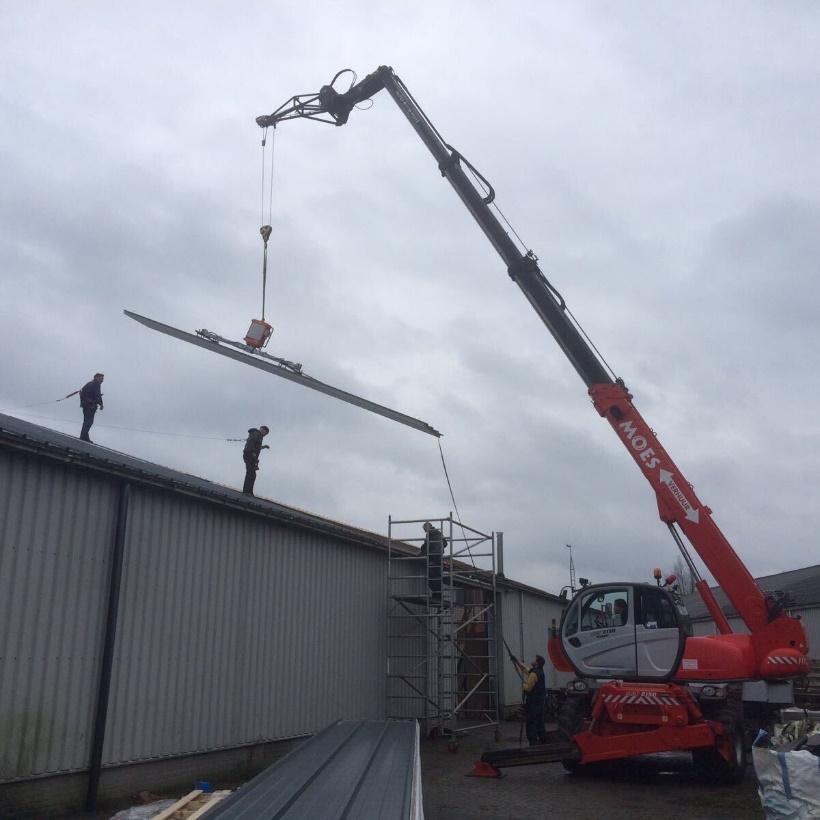 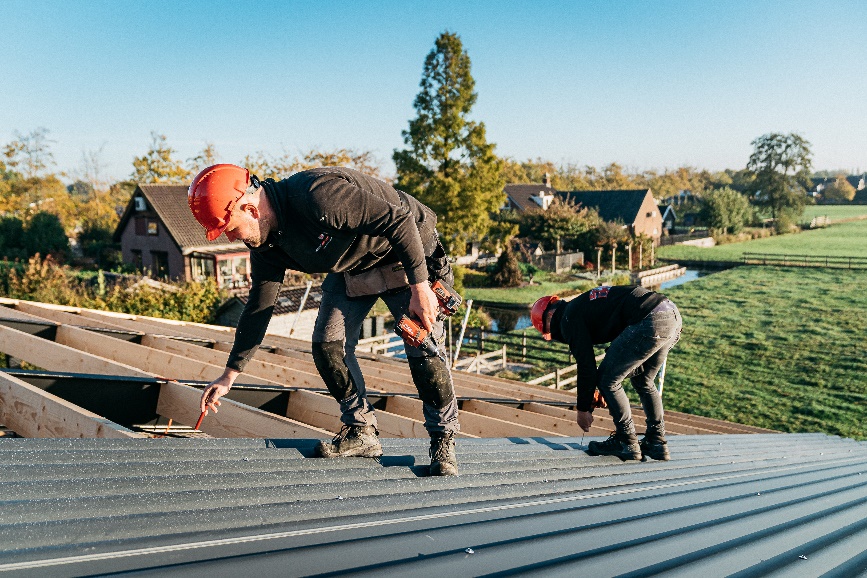 Introductieprogramma Dak & Wand ApeldoornDinsdag 29 augustus 2023: 09.30 uur: 	welkom en opening 10.00 uur: 	kennismaking LOB-er en uitleg opleiding Dak & Wand	        	foto maken (individueel)10.45 uur: 	pauze11.00 uur: 	vertrek activiteit 15.00 uur:	afsluiting 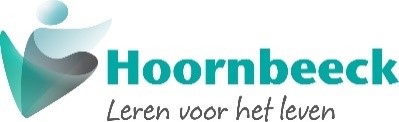 Fluitersweg 176-178, ApeldoornTel: 085 4838001